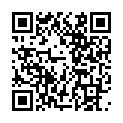 ссылка на документ(редакция № 9 на 6 июля 2022 г.)ЗАКОНот 22 октября 2003 г.
№ 341-З-IIIО конкуренции и ограничении монополистической деятельности на товарных рынкахСАЗ (27.10.2003) № 03-43Принят Верховным Советом
Приднестровской Молдавской Республики 1 октября 2003 годаНастоящий Закон определяет организационные и правовые основы развития конкуренции, меры по предупреждению, ограничению и пресечению монополистической деятельности, недобросовестной конкуренции на товарных рынках Приднестровской Молдавской Республики.Настоящий Закон направлен на обеспечение единства экономического пространства, свободного перемещения товаров, поддержки конкуренции, свободы экономической деятельности на территории Приднестровской Молдавской Республики и на создание условий для эффективного функционирования товарных рынков.Настоящий Закон определяет также организационные и правовые основы государственной политики в отношении естественных монополий в Приднестровской Молдавской Республике и направлен на достижение баланса интересов потребителей и субъектов естественных монополий, обеспечивающего доступность реализуемого ими товара для потребителей и эффективное функционирование субъектов естественных монополий.ГЛАВА 1. ОБЩИЕ ПОЛОЖЕНИЯСтатья 1. Сфера применения настоящего Закона1. Настоящий Закон распространяется на отношения, которые возникают на товарных рынках Приднестровской Молдавской Республики и в которых участвуют хозяйствующие субъекты, субъекты естественных монополий, органы власти и управления и потребители. Закон применяется и в тех случаях, когда действия и соглашения, соответственно совершаемые либо заключаемые указанными лицами за пределами Приднестровской Молдавской Республики, приводят к ограничению конкуренции или другим отрицательным последствиям на товарном рынке.2. Настоящий Закон не распространяется на отношения, связанные с правовой охраной изобретений, промышленных образцов, товарных знаков, авторских прав, а также интеллектуальной собственности и других объектов исключительных прав, за исключением случаев, когда соглашения, связанные с их использованием, направлены на ограничение конкуренции.3. Настоящий Закон не распространяется на действия хозяйствующих субъектов, направленные на усиление своих конкурентных позиций на мировом рынке или научно-технический прогресс отрасли.Статья 2. Определение основных понятийДля целей настоящего Закона применяются следующие понятия и их определения:а) товар - продукт производственно-экономической деятельности (включая работы, услуги), предназначенный для продажи, обмена (конечного потребления или переработки) или иного введения в оборот;б) товар-заменитель - иной товар, который покупатели (продавцы) рассматривают в качестве равноценного с точки зрения потребления (производства) по отношению к данному товару;в) товарный рынок - сфера обращения товара, не имеющего заменителей на территории Приднестровской Молдавской Республики или её части, определяемой исходя из экономической возможности покупателя (приобретателя) приобрести товар на соответствующей территории и отсутствия этой возможности за её пределами;г) хозяйствующие субъекты - коммерческие организации и некоммерческие, за исключением не занимающихся предпринимательской деятельностью, в том числе сельскохозяйственные кооперативы, а также индивидуальные предприниматели;д) органы власти и управления - исполнительные органы государственной власти и управления, местные исполнительные органы государственной власти и органы местного самоуправления. К органам управления относятся также союзы, ассоциации, концерны, межотраслевые и другие объединения организаций при выполнении ими функций управления (размещение заказов для государственных нужд, выделение лимитов на материальные ресурсы и другие);е) конкуренция - состязательность независимых хозяйствующих субъектов на товарном рынке, когда их самостоятельные действия эффективно ограничивают возможности каждого из них воздействовать на общие условия обращения товаров на соответствующем рынке и стимулируют производство тех товаров, которые требуются потребителю;ж) доминирующее положение - исключительное положение хозяйствующего субъекта или нескольких хозяйствующих субъектов на товарном рынке определенного товара, не имеющего заменителя, дающее ему возможность оказывать решающее влияние на конкуренцию, затруднять доступ на рынок другим субъектам или иным образом ограничивать свободу их экономической деятельности. Доминирующим признается положение хозяйствующего субъекта, доля которого на рынке определенного товара превышает предельную величину, устанавливаемую ежегодно государственным антимонопольным органом, за исключением тех случаев, когда хозяйствующий субъект докажет, что, несмотря на превышение предельной величины, его положение на рынке не является доминирующим. Не может быть признано доминирующим положение хозяйствующего субъекта, доля которого на рынке определенного товара не превышает 35 процентов;з) недобросовестная конкуренция - любые направленные на приобретение преимуществ в предпринимательской деятельности действия хозяйствующих субъектов, которые противоречат положениям действующего законодательства Приднестровской Молдавской Республики, обычаям делового оборота и могут причинить или причинили убытки другим хозяйствующим субъектам - конкурентам либо нанести ущерб их деловой репутации;и) демпинговая цена - цена товара ниже его себестоимости, по которой хозяйствующий субъект, занимающий доминирующее положение на рынке, реализует товар с целью устранения конкурентов или увеличения своей доли на рынке данного товара;к) монопольно низкая цена - цена товара ниже его себестоимости, устанавливаемая хозяйствующим субъектом, занимающим доминирующее положение на товарном рынке в качестве покупателя, в целях получения дополнительной прибыли и (или) компенсации необоснованных затрат за счет продавца, на уровне, приносящем убытки от продажи данного товара, результатом установления которой является или может являться ограничение конкуренции посредством вытеснения конкурентов с рынка;л) монопольно высокая цена - цена товара, устанавливаемая хозяйствующим субъектом, занимающим доминирующее положение на товарном рынке, с целью компенсации необоснованных затрат;м) монополистическая деятельность - действия (бездействие) хозяйствующих субъектов или органов власти и управления, направленные на недопущение, ограничение или устранение конкуренции и (или) причиняющие ущерб потребителям;н) соглашение - договор между двумя и более хозяйствующими субъектами, заключенный в письменной или устной форме и направленный на достижение условий для проведения единой экономической политики на товарном рынке с целью извлечения для себя наибольшей выгоды;о) согласованные действия - действия, обеспечивающие проведение единой экономической политики на товарном рынке с целью извлечения для себя наибольшей выгоды;п) естественная монополия - состояние рынка товаров (работ, услуг) при котором создание конкурентных условий для удовлетворения спроса на определенный вид товаров (работ, услуг) невозможно или экономически нецелесообразно в силу технологических особенностей производства и (или) предоставления данного вида товаров (работ, услуг);р) субъект естественной монополии - хозяйствующий субъект (юридическое лицо) независимо от формы собственности, занятый производством (реализацией) товаров (услуг) в условиях естественной монополии;с) руководитель субъекта естественной монополии (иного хозяйствующего субъекта) - лицо, уполномоченное выступать без доверенности от имени субъекта естественной монополии (иного хозяйствующего субъекта);т) потребитель - физическое или юридическое лицо, приобретающее товар (услугу), производимый (реализуемый) хозяйствующим субъектом, в том числе субъектом естественной монополии;у) приобретение акций (долей) в уставном (складочном) капитале хозяйственных обществ - покупка, а также получение иной возможности осуществления самостоятельно или через представителей воплощённых в этих акциях (долях) прав голоса на основании договоров доверительного управления, о совместной деятельности, поручения, других сделок или по иным основаниям.ГЛАВА 2. ГОСУДАРСТВЕННЫЙ АНТИМОНОПОЛЬНЫЙ ОРГАН
И ЕГО ПОЛНОМОЧИЯСтатья 3. Государственный антимонопольный орган1. Проведение государственной политики по содействию развития товарных рынков и конкуренции, осуществление государственного контроля за соблюдением антимонопольного законодательства, предупреждение и пресечение монополистической деятельности, недобросовестной конкуренции и иных ограничивающих конкуренцию действий, а также вопросы регулирования и контроля деятельности субъектов естественных монополий осуществляются исполнительным органом государственной власти, к ведению которого отнесены вопросы антимонопольного регулирования (далее - государственный антимонопольный орган).2. Основными задачами государственного антимонопольного органа в области антимонопольного регулирования являются:а) разработка мер по формированию рыночных отношений на основе развития предпринимательства и конкуренции;б) предупреждение, ограничение и пресечение монополистической деятельности, а также недобросовестной конкуренции;в) контроль за соблюдением антимонопольного законодательства.3. Основными задачами государственного антимонопольного органа в сфере естественных монополий являются:а) регулирование деятельности субъектов естественных монополий;б) содействие созданию условий, обеспечивающих за счет возникновения и развития конкуренции выведение товарного рынка из состояния естественной монополии, дающих возможность эффективнее удовлетворять спрос;в) участие в формировании ценовой политики в соответствующей сфере регулирования;г) содействие эффективному функционированию товарных рынков на основе сбалансированности интересов общества, субъектов естественных монополий и потребителей товаров, которые производятся (реализуются) субъектами естественных монополий.4. Государственный антимонопольный орган выполняет следующие основные функции:а) разрабатывает и осуществляет меры демонополизации производства и обращения;б) осуществляет контроль за соблюдением требований настоящего Закона в пределах своей компетенции и принимает меры по выявлению и устранению нарушений антимонопольного законодательства;в) контролирует соблюдение антимонопольных требований при создании, реорганизации, ликвидации хозяйствующих субъектов, а также при приобретении акций (долей) с правом голоса в уставном (складочном) капитале хозяйствующих субъектов, которое может привести к доминирующему положению на товарном рынке хозяйствующих субъектов либо к ограничению конкуренции, а также в иных случаях, предусмотренных настоящим Законом;г) устанавливает наличие доминирующего положения хозяйствующих субъектов и ведет их реестр;д) направляет соответствующим органам власти и управления рекомендации о предоставлении льготных кредитов субъектам, впервые вступающим на рынок определенного товара, о финансировании мероприятий по расширению выпуска товаров в целях устранения доминирующего положения отдельных хозяйствующих субъектов;е) вносит в установленном порядке предложения по вопросам совершенствования антимонопольного законодательства и практики его применения, подготавливает заключения по проектам законов и других нормативных правовых актов, касающихся функционирования рынка и развития конкуренции.5. Дополнительно в сфере естественных монополий государственный антимонопольный орган выполняет следующие функции:а) формирует и ведет регистр субъектов естественных монополий;б) информирует общественность через средства массовой информации о своей деятельности и деятельности субъектов естественных монополий;в) предоставляет Правительству Приднестровской Молдавской Республики заключение на предложение органа государственного регулирования цен и тарифов и субъектов ценообразования по регулированию цен (тарифов) в сфере естественных монополий.Статья 4. Полномочия государственного антимонопольного органа1. В целях содействия развитию товарных рынков и конкуренции, поддержки предпринимательства государственный антимонопольный орган вправе:а) давать хозяйствующим субъектам обязательные для исполнения предписания о прекращении нарушений антимонопольного законодательства и (или) об устранении их последствий, о восстановлении первоначального положения, об их принудительном разделении или о выделении структурных подразделений из их состава, о расторжении или об изменении договоров, противоречащих антимонопольному законодательству, о заключении договора с другим хозяйствующим субъектом, перечислении в бюджет прибыли, полученной в результате нарушения антимонопольного законодательства;б) давать органам власти и управления обязательные для исполнения предписания об отмене или изменении принятых ими неправомерных актов, о прекращении нарушений антимонопольного законодательства, а также о расторжении или изменении заключенных ими соглашений, противоречащих антимонопольному законодательству;в) вносить в соответствующие органы власти и управления предложения о внесении изменений в перечень видов деятельности, подлежащих лицензированию, об изменении сфер применения свободных, регулируемых и фиксированных цен, об изменении таможенных тарифов, о введении или об отмене квот, а также о предоставлении налоговых льгот, льготных кредитов и иных видов государственной поддержки;г) предъявлять в суде требования о привлечении коммерческих и некоммерческих организаций, а также должностных лиц коммерческих и некоммерческих организаций, индивидуальных предпринимателей, должностных лиц органов власти и управления к административной ответственности за невыполнение в срок законного предписания (решения) государственного антимонопольного органа (должностного лица), непредставление сведений (информации) в государственный антимонопольный орган;д) обращаться в суд с заявлениями о нарушениях антимонопольного законодательства, в том числе: о признании недействительными полностью или частично договоров, противоречащих антимонопольному законодательству, об обязательном заключении договора с другим хозяйствующим субъектом, о принудительном разделении или ликвидации коммерческих и некоммерческих организаций, а также участвовать в рассмотрении судом дел, связанных с применением и нарушением антимонопольного законодательства;е) направлять в соответствующие правоохранительные органы материалы для решения вопроса о возбуждении уголовного дела по признакам преступлений, связанных с нарушением антимонопольного законодательства;ж) устанавливать наличие доминирующего положения хозяйствующих субъектов;з) давать разъяснения по вопросам применения антимонопольного законодательства;и) контролировать соблюдение антимонопольных требований при создании, реорганизации и ликвидации коммерческих и некоммерческих организаций;к) осуществлять иные полномочия, предусмотренные действующим законодательством Приднестровской Молдавской Республики.2. Кроме того, в области регулирования естественных монополий государственный антимонопольный орган вправе:а) давать субъектам естественных монополий в случаях, установленных законодательными актами Приднестровской Молдавской Республики, обязательные для исполнения предписания о заключении договоров на услуги субъектов естественных монополий с потребителями, о внесении изменений в заключенные договоры;б) принимать решения о включении в регистр субъектов естественных монополий либо об исключении из негов) согласовывать типовые договоры, заключаемые субъектами естественных монополий с потребителями.Статья 5. Право доступа к информацииСотрудники, уполномоченные государственным антимонопольным органом, в целях выполнения возложенных на них функций имеют право беспрепятственного доступа в органы власти и управления, а также в организации независимо от форм собственности для ознакомления на основании письменного запроса с необходимыми документами, предусмотренными настоящим Законом.Органы внутренних дел обязаны оказывать практическую помощь сотрудникам государственного антимонопольного органа при исполнении ими служебных обязанностей, обеспечивая при этом беспрепятственный доступ к необходимой информации в целях выполнения возложенных на них функций.Государственный антимонопольный орган ежегодно публикует через средства массовой информации регистр субъектов естественных монополий и реестр хозяйствующих субъектов, занимающих доминирующее положение на товарных рынках.Статья 6. Обязанность по предоставлению информации государственному антимонопольному органу1. Органы власти и управления, а также организации независимо от форм собственности и ведомственной подчиненности обязаны по требованию государственного антимонопольного органа представлять достоверные документы, письменные и устные объяснения и иную информацию, необходимую для выполнения государственным антимонопольным органом своих функций.2. Сведения, составляющие коммерческую, служебную и иную охраняемую законом тайну, полученные государственным антимонопольным органом при осуществлении своих полномочий, не подлежат разглашению, за исключением случаев, предусмотренных действующим законодательством Приднестровской Молдавской Республики.3. Сотрудники государственного антимонопольного органа в случае разглашения сведений, составляющих охраняемую законом тайну, несут ответственность в соответствии с действующим законодательством Приднестровской Молдавской Республики.ГЛАВА 3. ЕСТЕСТВЕННЫЕ МОНОПОЛИИСтатья 7. Государственный регистр субъектов естественных монополий1. Субъекты естественных монополий независимо от формы собственности подлежат включению в государственный регистр субъектов естественных монополий.2. Порядок включения и исключения из государственного регистра субъектов естественной монополии устанавливается государственным антимонопольным органом.Статья 7-1. Сфера естественных монополийК сфере естественных монополий в Приднестровской Молдавской Республике относятся следующие виды деятельности:а) услуги газоснабжения;б) услуги по оперативно-диспетчерскому управлению, передаче, распределению электрической энергии, по снабжению электрической энергией (за исключением случаев поставки электроэнергии по договору, одной стороной которого является производитель электроэнергии, работающий в режиме комбинированной выработки электрической и тепловой энергии);в) услуги по снабжению тепловой энергией: отопление, подогрев воды, горячее водоснабжение (за исключением случаев поставки тепловой энергии по договору, одной стороной которого является производитель тепловой энергии, работающий в режиме комбинированной выработки электрической и тепловой энергии);г) услуги водоснабжения и водоотведения (канализация);д) перевозка пассажиров электротранспортом;е) услуги железнодорожного транспорта.ж) услуги централизованного водоснабжения на цели орошения государственной мелиоративной системой.Ретроспектива изменений Статьи 8:Статья 8. Ограничение деятельности субъектов естественной монополии и отчуждения их имущества1. Субъекту естественной монополии запрещается:а) навязывать условия доступа к товарам (работам, услугам) субъектов естественной монополии или совершать иные действия, ведущие к дискриминации потребителей товаров (работ, услуг) субъектов естественной монополии;б) переуступать право требования, связанное с производимыми товарами, работами (предоставляемыми услугами) третьим лицам, если это приведет к повышению цен (тарифов) на товары (работы, услуги) субъекта естественной монополии;в) отказывать в предоставлении товаров (работ, услуг) добросовестным потребителям в связи с неоплатой недобросовестными потребителями использованного объема товаров (работ, услуг).2. Отчуждение, а равно иные сделки с имуществом субъекта естественных монополий совершаются по согласованию с государственным антимонопольным органом при условии, что они не повлекут за собой повышения цен (тарифов) на товары (работы, услуги) субъекта естественной монополии, нарушения договоров с потребителями, негативного влияния на окружающую среду, нарушения неразрывно связанной технологической системы, прерывания либо существенного снижения объемов предоставляемых товаров (работ, услуг).Статья 8-1. Права субъекта естественной монополииСубъект естественной монополии вправе:а) устанавливать в соответствии с действующим законодательством Приднестровской Молдавской Республики технические требования, обязательные для соблюдения потребителями;б) проводить техническое обслуживание и организовывать проверки приборов учета в порядке, установленном государственным антимонопольным органом;в) вносить предложения при принятии государственным органом решений, затрагивающих вопросы его деятельности и правового статуса;г) обжаловать в суде действия (бездействие) государственного антимонопольного органа, противоречащие действующему законодательству Приднестровской Молдавской Республики;д) обжаловать в государственном антимонопольном органе или в суде действия (бездействие) других субъектов естественных монополий, которые отражаются на его деятельности, доходах, собственности или правовом статусе;е) обращаться в установленном действующим законодательством Приднестровской Молдавской Республики порядке в государственный антимонопольный орган с просьбой об исключении его из Государственного регистра субъектов естественных монополий;ж) иметь иные права, предусмотренные законодательными актами Приднестровской Молдавской Республики.Статья 9. Обязанности субъекта естественной монополии Субъект естественной монополии обязан:а) выполнить решения государственного антимонопольного органа, не противоречащие действующему законодательству Приднестровской Молдавской Республики;б) обеспечивать качественное всеобщее обслуживание потребителей товаров (работ, услуг) с учетом цен (тарифов), устанавливаемых Правительством Приднестровской Молдавской Республики;в) предоставлять равные условия потребителям товаров (работ, услуг) субъекта естественной монополии, за исключением случаев предоставления товаров (работ, услуг) с учетом льгот и преимуществ, установленных законодательными актами Приднестровской Молдавской Республики;г) осуществлять закупку материальных, финансовых ресурсов и оборудования для производственных нужд на тендерной основе в порядке, установленном действующим законодательством Приднестровской Молдавской Республики;д) по требованию государственного антимонопольного органа предоставлять финансовую отчетность и иную необходимую информацию;е) представлять ежегодно, не позднее 1 марта, в государственный антимонопольный орган перечень товаров (работ, услуг), планируемых к производству (осуществлению, оказанию) в последующем финансовом году в установленной статьей 7-1 настоящего Зако сфере естественной монополии;ж) выбирать наиболее эффективные методы и технологии производства и предоставления услуг естественной монополии при соблюдении принципов общественной экологической безопасности и безопасности для здоровья граждан;з) проводить ежегодные финансовые проверки (обязательный аудит) аудиторскими организациями (аудиторами);и) опубликовывать результаты проверки, указанной в подпункте ж) настоящей статьи, и годовую финансовую отчетность в периодических печатных изданиях, распространяемых на соответствующей территории административно-территориальной единицы, на которой субъект естественной монополии осуществляет свою деятельность;к) заключать договоры с потребителями на каждый вид предоставляемых товаров (работ, услуг) относящихся к сфере естественной монополии, в соответствии с типовым договором, согласованным с государственным антимонопольным органом;л) приобретать и устанавливать потребителям приборы учета предоставляемых услуг по транспортировке газа по трубопроводам, холодного водопотребления и передаче электрической энергии.Статья 10. Участие государственного антимонопольного органа в установлении регулируемых цен (тарифов)на товары (работы, услуги) субъектов естественных монополийГосударственный антимонопольный орган дает заключение на проект регулируемых цен (тарифов) на товары (работы, услуги) субъектов естественных монополий в порядке, установленном Правительством Приднестровской Молдавской Республики. Указанное заключение должно оценивать экономическую обоснованность затрат каждого субъекта естественных монополий в устанавливаемых регулируемых ценах (тарифах) с учетом:а) издержек производства (реализации) товаров (работ, услуг) в том числе заработной платы, стоимости сырья и материалов, накладных расходов;б) налогов, сборов и иных обязательных платежей;в) стоимости основных производственных средств, потребностей в инвестициях, необходимых для воспроизводства, и амортизационных отчислений;г) прогнозируемой прибыли;д) соответствия качества производимых (реализуемых) товаров (работ, услуг) спросу потребителей;е) государственной дотации и иных мер государственной поддержки.ГЛАВА 4. МОНОПОЛИСТИЧЕСКАЯ ДЕЯТЕЛЬНОСТЬ И
НЕДОБРОСОВЕСТНАЯ КОНКУРЕНЦИЯСтатья 11. Злоупотребление хозяйствующим субъектом доминирующим положением1. Не допускаются действия (бездействие) хозяйствующего субъекта, занимающего доминирующее положение, которые имеют либо могут иметь своим результатом недопущение, ограничение, устранение конкуренции и ущемление интересов других хозяйствующих субъектов или граждан, в том числе:а) изъятие товаров из обращения с целью создания или поддержки дефицита на рынке либо повышения цен;б) навязывание контрагенту ущемляющих его условий договора или не относящихся к предмету договора невыгодных для него требований (передачи финансовых средств, в том числе в иностранной валюте, сырья, материалов, изделий, жилья, рабочей силы и т. д.);в) создание условий доступа на товарный рынок, обмена, потребления, приобретения, производства, реализации товара, которые ставят один или несколько хозяйствующих субъектов в неравное положение по сравнению с другим или другими хозяйствующими субъектами (дискриминационные условия);г) принуждение контрагента к заключению договора лишь при условии включения в него положений, касающихся товаров (услуг), в которых контрагент (потребитель) не заинтересован, за исключением случаев государственного заказа;д) создание препятствий к доступу на товарный рынок (выходу с товарного рынка) другим хозяйствующим субъектам;е) нарушение установленного нормативными актами порядка ценообразования на товары (услуги);ж) сокращение или прекращение производства товаров, имеющих спрос у населения, при условии безубыточности их производства;з) необоснованный отказ от заключения договора с отдельными покупателями (заказчиками) при наличии возможности производства или поставки соответствующего товара;и) установление монопольно высоких (низких) цен.2. В исключительных случаях действия (бездействие) хозяйствующего субъекта, указанные в пункте 1 настоящей статьи, могут быть признаны правомерными, если хозяйствующий субъект докажет, что положительный эффект от его действий, в том числе в социально-экономической сфере, превысит негативные последствия для рассматриваемого товарного рынка.Статья 12. Соглашения (согласованные действия) хозяйствующих субъектов, ограничивающие конкуренцию1. Запрещаются соглашения (согласованные действия) конкурирующих хозяйствующих субъектов, занимающих в совокупности доминирующее положение на рынке, если такие соглашения (согласованные действия) имеют своим результатом ограничение конкуренции, в том числе соглашения (согласованные действия), направленные на:а) раздел товарного рынка по территориальному и (или) иным принципам;б) устранение с товарного рынка других хозяйствующих субъектов или ограничение им доступа на товарный рынок;в) установление (поддержание) цен, тарифов, скидок, надбавок.2. Запрещаются и в установленном порядке признаются недействительными полностью или частично достигнутые в любой форме соглашения (согласованные действия) неконкурирующих хозяйствующих субъектов, один из которых занимает доминирующее положение на рынке, а другой является его поставщиком или покупателем, если такие соглашения (согласованные действия) приводят либо могут привести к ограничению конкуренции.3. Запрещается координация предпринимательской деятельности коммерческих организаций, которая имеет либо может иметь своим результатом ограничение конкуренции. Нарушение указанных требований является основанием для ликвидации в судебном порядке организации, осуществляющей координацию предпринимательской деятельности, по иску государственного антимонопольного органа.4. В исключительных случаях соглашения или согласованные действия хозяйствующих субъектов, указанные в пунктах 2 и 3 настоящей статьи, могут быть признаны государственным антимонопольным органом правомерными в порядке, предусмотренном статьей 18 настоящего Закона, если хозяйствующие субъекты докажут, что положительный эффект от их действий, в том числе в социально-экономической сфере, превысит неблагоприятные последствия для рассматриваемого товарного рынка либо если возможность заключения такого соглашения или осуществления согласованных действий хозяйствующими субъектами предусмотрена законами Приднестровской Молдавской Республики.Статья 13. Недопустимость действий органов власти и управления, направленных на ограничение конкуренцииОрганам власти и управления запрещается принимать акты и (или) совершать действия, кроме случаев, когда эти акты направлены на укрепление государственной монополии, направленные на ограничение самостоятельности хозяйствующих субъектов, создание дискриминационных или, напротив, благоприятных условий для деятельности отдельных хозяйствующих субъектов, если такие акты или действия приводят либо могут привести к недопущению, ограничению, устранению конкуренции и (или) ущемлению интересов хозяйствующих субъектов, в том числе:а) препятствовать осуществлению деятельности хозяйствующих субъектов в какой-либо сфере, за исключением случаев, предусмотренных действующим законодательством Приднестровской Молдавской Республики;б) ограничивать права на продажу (приобретение, покупку, обмен) товаров;в) давать хозяйствующим субъектам указания о первоочередной поставке товаров определенному кругу покупателей или о приоритетном заключении договоров без учета установленных нормативными правовыми актами Приднестровской Молдавской Республики приоритетов;г) препятствовать созданию новых хозяйствующих субъектов в какой-либо сфере деятельности, за исключением случаев, когда орган власти или управления действует в рамках законодательства Приднестровской Молдавской Республики;д) предоставлять отдельным хозяйствующим субъектам не предусмотренные действующим законодательством Приднестровской Молдавской Республики налоговые льготы, ставящие их в преимущественное положение по отношению к другим хозяйствующим субъектам, работающим на рынке того же товара.Проекты решений органов власти и управления по вопросам предоставления льгот отдельному хозяйствующему субъекту или нескольким хозяйствующим субъектам подлежат согласованию с государственным антимонопольным органом.Статья 14. Запрещение соглашений (согласованных действий) органов власти и управления, ограничивающих конкуренциюЗапрещаются и в установленном порядке признаются недействительными полностью или частично достигнутые в любой форме соглашения (согласованные действия) органа власти и управления с другим органом власти и управления либо с хозяйствующим субъектом, которые приводят либо могут привести к ограничению конкуренции и (или) ущемлению интересов хозяйствующих субъектов, в том числе соглашения (согласованные действия), направленные на:а) повышение, снижение или поддержание цен и тарифов, кроме случаев, установленных действующим законодательством Приднестровской Молдавской Республики;б) раздел товарного рынка по территориальному принципу, по объему продаж или закупок, по ассортименту реализуемых товаров (услуг) либо по кругу продавцов или покупателей;в) устранение с товарного рынка других хозяйствующих субъектов или ограничение им доступа на товарный рынок.Статья 15. Противоправные действия хозяйствующего субъекта на товарном рынке (недобросовестная конкуренция)Запрещаются противоправные действия хозяйствующего субъекта на товарном рынке (недобросовестная конкуренция), в том числе:а) распространение ложных или искаженных сведений, способных нанести ущерб имуществу и (или) деловой репутации другого хозяйствующего субъекта;б) введение покупателей в заблуждение относительно способа и места изготовления, потребительских свойств и качества товаров;в) недобросовестное сравнение в рекламных целях хозяйствующим субъектом производимых или реализуемых им товаров (услуг) с товарами других хозяйствующих субъектов;г) самовольное использование товарного знака, фирменного наименования или маркировки товара, а также копирование упаковки, внешнего оформления товаров другого хозяйствующего субъекта;д) незаконное получение, использование, разглашение информации, составляющей коммерческую, служебную и иную охраняемую законом тайну.Статья 16. Недопустимость участия в предпринимательской деятельности должностных лиц органов власти и управленияДолжностным лицам органов власти и управления запрещается:а) заниматься предпринимательской деятельностью;б) иметь в собственности предприятия, организации, самостоятельно или через представителя голосовать посредством принадлежащих им акций (долей), участвовать при принятии решений общим собранием организации, за исключением случая представительства в хозяйствующем субъекте, в котором есть доля государства и (или) реализовано специальное право ("золотая акция");в) занимать должности в органах управления хозяйствующего субъекта.ГЛАВА 5. ОТДЕЛЬНЫЕ ВИДЫ ГОСУДАРСТВЕННОГО КОНТРОЛЯСтатья 17. Государственный контроль в сферах естественной монополии1. В целях проведения эффективной государственной политики в сферах деятельности субъектов естественных монополий государственный антимонопольный орган осуществляет контроль за действиями, которые совершаются с участием или в отношении субъектов естественных монополий и которые могут иметь своим результатом ущемление интересов потребителей товара, в отношении которого применяется регулирование в соответствии с настоящим Законом либо сдерживание экономически оправданного перехода соответствующего товарного рынка из состояния естественной монополии в состояние конкурентного рынка.2. Государственный антимонопольный орган осуществляет контроль за:а) любыми сделками, в результате которых субъект естественной монополии приобретает право собственности на основные средства или право пользования основными средствами, не предназначенными для производства (реализации) товаров, если балансовая стоимость таких основных средств превышает 10 процентов стоимости собственного капитала субъекта естественной монополии по последнему утвержденному балансу;б) инвестициями субъекта естественной монополии в производство (реализацию) товаров, в отношении которых не применяется регулирование в соответствии с настоящим Законом и которые составляют более 10 процентов стоимости собственного капитала субъекта естественной монополии по последнему утвержденному балансу;в) продажей, сдачей в аренду или иной сделкой, в результате которой хозяйствующий субъект приобретает право собственности либо владения и (или) пользования частью основных средств субъекта естественной монополии, предназначенных для производства (реализации) товаров, в отношении которых применяется регулирование в соответствии с настоящим Законом, если балансовая стоимость таких основных средств превышает 10 процентов стоимости собственного капитала субъекта естественной монополии по последнему утвержденному балансу.3. Для совершения действий, указанных в пункте 2 настоящей статьи, субъект естественной монополии обязан представить в государственный антимонопольный орган ходатайство о даче согласия на совершение таких действий и сообщить информацию, необходимую для принятия решения.Требования к содержанию такой информации и форме ее представления, а также порядок рассмотрения ходатайства определяются правилами, утверждаемыми государственным антимонопольным органом.Государственный антимонопольный орган вправе отказать в удовлетворении ходатайства, если заявленные в нем действия могут привести к отрицательным последствиям, указанным в пункте 1 настоящей статьи, а также в случаях, если заявителем не представлены все необходимые документы либо при их рассмотрении обнаружено, что содержащаяся в них информация, имеющая существенное значение для принятия решения, является недостоверной.Государственный антимонопольный орган не позднее 30 дней со дня получения ходатайства сообщает заявителю в письменной форме о своем решении - согласии или отказе. Отказ должен быть мотивирован.В случае если для принятия решения необходима дополнительная информация, государственный антимонопольный орган вправе запросить ее у заявителя и увеличить срок рассмотрения ходатайства на 30 дней при условии, что такой запрос вместе с уведомлением о продлении срока рассмотрения ходатайства направлен заявителю не позднее 15 дней со дня его получения.4. Лицо или группа лиц, которые в результате приобретения на рынке акций (долей) в уставном (складочном) капитале субъекта естественной монополии либо в результате иных сделок (в том числе договоров поручения, доверительного управления, залога) приобретают более чем 10 процентов общего количества голосов, приходящихся на все акции (доли), составляющие уставный (складочный) капитал субъекта естественной монополии, обязаны уведомить об этом, а также обо всех случаях изменения принадлежащего им количества голосов, государственный антимонопольный орган в 30-дневный срок со дня приобретения. Такую же обязанность несет субъект естественной монополии, приобретающий акции (доли) в уставном (складочном) капитале другого хозяйствующего субъекта, предоставляющие ему более чем 10 процентов общего количества голосов, приходящихся на все акции (доли).Для осуществления контроля за соблюдением требований, предусмотренных настоящим пунктом, государственный антимонопольный орган вправе запрашивать у организаций сведения о составе их участников, располагающих более чем 10 процентами общего количества голосов.Статья 18. Государственный контроль за созданием, реорганизацией и ликвидацией коммерческих и некоммерческих организаций, занимающих доминирующее положение1. В целях предотвращения возможного злоупотребления доминирующим положением коммерческими и некоммерческими организациями, ограничения конкуренции государственным антимонопольным органом осуществляется контроль за созданием, реорганизацией и ликвидацией коммерческих и некоммерческих организаций.2. Лица и органы, принимающие решения о создании (слиянии, присоединении) коммерческих организаций, представляют в государственный антимонопольный орган помимо документов, необходимых для регистрации в соответствии с действующим законодательством Приднестровской Молдавской Республики, ходатайство о даче согласия на создание (слияние, присоединение) коммерческих организаций, сведения об основных видах деятельности и объёме производимой и реализуемой на соответствующих товарных рынках продукции (работ, услуг) и иную необходимую информацию.3. Государственный антимонопольный орган вправе отказать в даче согласия на создание упомянутых выше объединений, если это может привести к их доминирующему положению и (или) существенному ограничению конкуренции. Он принимает решение о дополнительной проверке соответствия создания (слияния, присоединения) коммерческой организации требованиям антимонопольного законодательства. В то же время государственный антимонопольный орган имеет право дать согласие на создание объединения даже при возможности возникновения неблагоприятных последствий в случае, если создание объединения может существенно способствовать насыщению товарных рынков, улучшению потребительских свойств товаров и повышению их конкурентоспособности, в том числе на внешнем рынке.4. Регистрация объединения осуществляется в установленном действующим законодательством Приднестровской Молдавской Республики порядке.5. Государственный антимонопольный орган должен быть уведомлен заявлением учредителей (одного из учредителей) в 15-дневный срок со дня государственной регистрации (внесения изменений в государственный реестр) о создании коммерческих организаций, если суммарная стоимость активов учредителей превышает 100 тысяч расчётных уровней минимальной заработной платы, а также о создании (слиянии, присоединении) коммерческих организаций, если сумма их активов по балансу превышает 50 тысяч расчетных уровней минимальной заработной платы. При уведомлении государственного антимонопольного органа заявитель представляет наряду с заявлением информацию, предусмотренную пунктом 2 настоящей статьи. Решение государственного антимонопольного органа направляется заявителю в 30-дневный срок со дня получения государственным антимонопольным органом заявления об уведомлении.Окончательное решение принимается государственным антимонопольным органом в сроки, предусмотренные пунктом 5 настоящей статьи, о чем сообщается заявителю в письменной форме.Требования настоящей статьи распространяются на некоммерческие организации, осуществляющие или имеющие намерение осуществлять координацию предпринимательской деятельности своих участников (членов).6. В случаях если создание (слияние, присоединение) коммерческой организации может привести к ограничению конкуренции, учредители коммерческой организации, лица или органы, принявшие решение о создании (слиянии, присоединении), обязаны по требованию государственного антимонопольного органа принять меры по восстановлению необходимых условий конкуренции, а в случае невосстановления - государственный антимонопольный орган принимает соответствующие меры в соответствии с пунктом 8 настоящей статьи.7. В случаях, предусмотренных пунктом 5 настоящей статьи, лица или органы, принимающие решения о создании (слиянии, присоединении), вправе до принятия таких решений запросить согласие государственного антимонопольного органа на создание коммерческих организаций, который обязан рассмотреть соответствующие ходатайства в порядке, установленном пунктом 2 настоящей статьи.8. Создание (слияние, присоединение) коммерческих организаций в нарушение порядка, установленного пунктом 5 настоящей статьи, приводящее к возникновению или усилению доминирования и (или) ограничению конкуренции, неисполнение требований государственного антимонопольного органа, предъявленных в соответствии с пунктом 6 настоящей статьи, являются основанием для их ликвидации либо реорганизации в форме выделения или разделения в судебном порядке по иску государственного антимонопольного органа.Статья 19. Контроль за соблюдением антимонопольного законодательства при приобретении акций (долей) в уставном (складочном) капитале хозяйствующих субъектовПриобретение хозяйствующим субъектом, занимающим на рынке определенного товара доминирующее положение, 20 процентов и более акций (долей) в уставном (складочном) капитале другого хозяйствующего субъекта, работающего на рынке того же товара, а также покупка любым юридическим или физическим лицом контрольного пакета акций (долей) в уставном капитале хозяйствующего субъекта, занимающего доминирующее положение на рынке, осуществляется с согласия государственного антимонопольного органа.Под контрольным пакетом акций (долей) в уставном (складочном) капитале в данном случае понимается такое количество, которое обеспечивает большее количество голосов при принятии решений на общем собрании учредителей, акционеров, участников.Контроль за соблюдением антимонопольного законодательства в иных случаях осуществляется государственным антимонопольным органом на основании нормативного правового акта, утверждаемого Правительством Приднестровской Молдавской Республики в соответствии с требованиями настоящего Закона.Статья 20. Принудительное разделение хозяйствующих субъектовГосударственный антимонопольный орган вправе обратиться в Арбитражный суд с требованием о принудительном разделении хозяйствующего субъекта (юридического лица), занимающего доминирующее положение на рынке, при наличии одного или нескольких условий:а) совершение двух или более нарушений антимонопольного законодательства;б) возможности организационного и территориального обособления структурных подразделений;в) возможности разграничения сфер деятельности структурных подразделений в рамках узкой предметной специализации на определенный товар;г) отсутствие тесной технологической взаимосвязи структурных подразделений.Статья 21. Обжалование решений, принятых на основании статей 17, 18 и 19 настоящего ЗаконаВ случае если в 45-дневный срок со дня направления заявителем в государственный антимонопольный орган ходатайства о создании и реорганизации хозяйствующего субъекта ответ не будет получен либо в даче согласия будет отказано по мотивам, которые заявитель сочтет необоснованными, он вправе обратиться в суд.В таком же порядке обжалуются решения по заявлению о приобретении акций (долей) в уставном (складочном) капитале.ГЛАВА 6. ОТВЕТСТВЕННОСТЬ ЗА НАРУШЕНИЕ НАСТОЯЩЕГО ЗАКОНАСтатья 22. Предписания государственного антимонопольного органа1. При нарушении хозяйствующим субъектом, органом власти и управления требований настоящего Закона государственный антимонопольный орган дает обязательное для исполнения предписание о прекращении нарушения, восстановлении первоначального положения, расторжении или изменении договора или соглашения, отмене или изменении договора или соглашения, отмене или изменении принятого неправомерного акта.2. Предписание государственного антимонопольного органа подлежит исполнению в срок, указанный в предписании. Уклонение от исполнения или несвоевременное исполнение предписаний влечет за собой последствия, предусмотренные настоящим Законом и другими законодательными актами Приднестровской Молдавской Республики.Статья 23. Ответственность хозяйствующих субъектов, субъектов естественных монополий, органов власти и управления и их должностных лиц за нарушения настоящего Закона1. За нарушения антимонопольного законодательства хозяйствующие субъекты и должностные лица хозяйствующих субъектов, а также органов власти и управления несут гражданско-правовую, административную либо уголовную ответственность в соответствии с действующим законодательством Приднестровской Молдавской Республики.2. Привлечение к ответственности лиц, указанных в пункте 1 настоящей статьи, не освобождает их от обязанности исполнить решение или предписание антимонопольного органа, совершить предусмотренные антимонопольным законодательством действия.Статья 24. Взыскание убытков, причиненных хозяйствующим субъектам1. В случае если решением государственного антимонопольного органа, принятым в нарушение антимонопольного законодательства, либо неисполнением или ненадлежащим исполнением им своих обязанностей причинены убытки хозяйствующему субъекту или иному лицу, эти убытки подлежат возмещению в соответствии с гражданским законодательством Приднестровской Молдавской Республики.2. Если действиями (бездействиями) хозяйствующих субъектов, нарушающих антимонопольное законодательство, причинены убытки другим хозяйствующим субъектам или иному лицу, эти убытки подлежат возмещению в соответствии с гражданским законодательством Приднестровской Молдавской Республики.ГЛАВА 7. РАССМОТРЕНИЕ ДЕЛ И ОБЖАЛОВАНИЕ РЕШЕНИЙ
ПО АНТИМОНОПОЛЬНОМУ РЕГУЛИРОВАНИЮСтатья 25. Порядок рассмотрения дел о нарушениях настоящего Закона1. Государственный антимонопольный орган рассматривает дела о нарушениях настоящего Закона и принимает по ним решения и предписания в пределах своей компетенции. Основанием для рассмотрения дел о нарушении антимонопольного законодательства являются заявления соответствующих органов власти и управления, коммерческих и некоммерческих организаций, материалы прокуратуры, суда, а также инициатива государственного антимонопольного органа.2. Порядок рассмотрения дел определяется нормативным правовым актом Правительства Приднестровской Молдавской Республики.Статья 26. Порядок обжалования решений государственного антимонопольного органа1. Хозяйствующие субъекты, органы власти и управления вправе обратиться в суд с заявлением о признании недействительными полностью или частично предписаний государственного антимонопольного органа либо об отмене или изменении решений государственного антимонопольного органа.2. Подача заявления не приостанавливает исполнение предписания или решения на время его рассмотрения в суде, если последним не вынесено определение о приостановлении исполнения указанных актов.Статья 27. Порядок исполнения решений (предписаний) государственного антимонопольного органа1. Решения (предписания) государственного антимонопольного органа исполняются хозяйствующими субъектами, субъектами естественных монополий (их руководителями), органами власти и управления (их должностными лицами) в срок, предусмотренный решениями (предписаниями), но не позднее 30 дней со дня их получения.2. В случае неисполнения органами власти и управления решений (предписаний) об отмене или об изменении актов, принятых с нарушением настоящего Закона, либо о восстановлении первоначального положения, государственный антимонопольный орган вправе обратиться в суд с иском о признании данных актов недействительными (полностью или частично) и (или) о понуждении восстановить положение, существовавшее до нарушения.3. В случае неисполнения субъектом естественной монополии предписания о заключении договора или о внесении изменений в заключенный договор государственный антимонопольный орган вправе предъявить в суд иск о понуждении субъекта естественной монополии заключить договор или о внесении изменений в заключенный договор.ГЛАВА 8. ЗАКЛЮЧИТЕЛЬНЫЕ ПОЛОЖЕНИЯСтатья 28. Вступление в силу настоящего ЗаконаНастоящий Закон вступает в силу со дня официального опубликования.Статья 29. О признании утратившими силу законодательных актов в связи с вступлением в силу настоящего ЗаконаСо дня вступления в силу настоящего Закона считать утратившим силу Закон Приднестровской Молдавской Республики от 9 июня 2000 года № 306-З "Об ограничении монополистической деятельности и развитии конкуренции"  с изменением, внесенным Законом Приднестровской Молдавской Республики от 10 июля 2002 года № 152-ЗИД-III (САЗ 02-28).ПРЕЗИДЕНТ
ПРИДНЕСТРОВСКОЙ МОЛДАВСКОЙ РЕСПУБЛИКИ И. СМИРНОВг. Тирасполь
22 октября 2003 г.
№ 341-З-III